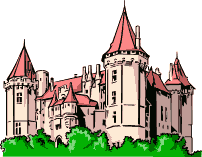 JÍDELNÍČEK MŠ MŠEC 6. 8. – 10. 8. 2018                       Svačina: chléb, žervé, zelenina, kakao, čaj (1,7,12) Pondělí         Polévka: rajská se zeleninou a těstovinami (1,3,9)   6. 8.             Hl. jídlo: zapečené těstoviny s kuřecím masem a zeleninou (1,3,7)                        Svačina: puding s ovocem, čaj (1,7)Obsahuje alergeny: viz pokrm…………………………………………………………………………………………………………………………………………..                   Svačina: celozrnný rohlík, pomazánka vlašská, zelenina, čaj (1,3,7,12) Úterý         Polévka: květáková s vejci (1,3)  7. 8.           Hl. jídlo: hovězí roštěná, rýže (1)                     Svačina: chléb, máslo, šunka, ovoce, mléko, čaj (1,7,12)Obsahuje alergeny: viz pokrm……………………………………………………………………………………………………………………………………………                    Svačina: rohlík, máslo, džem, ovoce, mléko, čaj (1,7,12) Středa         Polévka: hovězí vývar se zeleninou a jáhlami (1,9)   8. 8.          Hl. jídlo: kuře na česneku, bramborový knedlík, špenát (1,3,7,12)                      Svačina: chléb, máslo, strouhaný sýr, zelenina, čaj, mléko (1,7,12)Obsahuje alergeny: viz pokrm                 ……………………………………………………………………………………………………………………………………………                      Svačina: houska, pomazánka tuňáková, zelenina, čaj (1,3,4,7,12)Čtvrtek        Polévka: kuřecí vývar se zeleninou a vaječnými noky (1,3,9)  9. 8.            Hl. jídlo: vepřové karbanátky, bramborová kaše, okurka (1,3,7)                      Svačina: chléb, pomazánka luštěninová, zelenina, mléko, čaj (1,7,12) Obsahuje alergeny: viz pokrm……………………………………………………………………………………………………………………………………………                   Svačina: rohlík, jogurt, ovoce, čaj (1,7)Pátek        Polévka: gulášová (1)10. 8.         Hl. jídlo: čočka na kyselo, celozrnný rohlík, zeleninový salát (1,7,12)                   Svačina: chléb, máslo, zelenina, mléko, čaj (1,7,12)Obsahuje alergeny: viz pokrm……………………………………………………………………………………………………………………………………………Změna jídelníčku vyhrazena!Přejeme dobrou chuť !Strava je určena k okamžité spotřebě!